АДМИНИСТРАЦИЯ ИВАНОВСКОГО МУНИЦИПАЛЬНОГО ОБРАЗОВАНИЯИВАНТЕЕВСКОГО МУНИЦИПАЛЬНОГО  РАЙОНАСАРАТОВСКОЙ ОБЛАСТИПОСТАНОВЛЕНИЕОт 16.05.2013 г № 13                                                                     с. Ивановка Об    утверждении   границ   прилегающихк  организациям   и  объектам  территорий,  на   которых  не   допускается    розничная  продажа   алкогольной    продукции          В  соответствии  с  Федеральным  законом  от  22.11.1995 г.  171-ФЗ  «О  государственном  регулировании  производства  и  оборота  этилового  спирта,  алкогольной  и  спиртосодержащей  продукции»  и  во  исполнение  постановления  Правительства  Российской  Федерации  от  27.12.2012 г.  №  1425  «Об  определении  органами  государственной    власти  субъектов  Российской  Федерации  мест  массового  скопления  граждан  и  мест   нахождения  источников  повышенной  опасности,  в  которых  не  допускается  розничная  продажа  алкогольной  продукции,  а  также  определении  органами  местного  самоуправления  границ  прилегающих  к  некоторым  организациям  и  объектам  территорий,  на  которых  не  допускается  розничная  продажа  алкогольной  продукции»  администрация Ивановского муниципального образования  постановляет:1.Утвердить  перечень  организаций  и  объектов,  расположенных  на  территории  Ивановского муниципального образования Ивантеевского муниципального района,  на  прилегающих  территориях к  которым  не  допускается  розничная  продажа  алкогольной  продукции,  согласно  Приложению  № 1.2.Утвердить  границы  прилегающих  к  организациям  и  объектам  территорий, на  которых  не  допускается  розничная  продажа  алкогольной  продукции,  согласно  Приложения  №  2.           3.  Опубликовать  настоящее  постановление в информационном бюллетене «Известие  и  разместить  на  официальном  сайте  администрации Ивановского муниципального образования в  сети  интернет.          4. Контроль за исполнением настоящего постановления оставляю за собой. Глава администрацииИвановского муниципального образования                                                                             А.А.Шишкин    Приложение  № 1                                                                                               к  постановлению  от 16.05.2013г № 13администрации  Ивановскогомуниципального образованияПеречень  организаций  и  объектов,  расположенных  на  территорииИвановского муниципального образования Ивантеевского муниципального района Саратовской области,  на  прилегающих  территориях к  которым  не  допускается  розничная  продажа  алкогольной  продукции                                                                                                              Приложение  № 2                                                                                                                                                                                                                к  постановлению от 16.05.2013 г. № 13 администрации Ивановского муниципального образования Схемы   границ  прилегающих  к  организациям  и  объектам   территорий,  на  которых  не  допускается  розничная  продажа  алкогольной  продукцииСхема  границ  не  допускающих  продажи  алкогольной  продукции, прилагается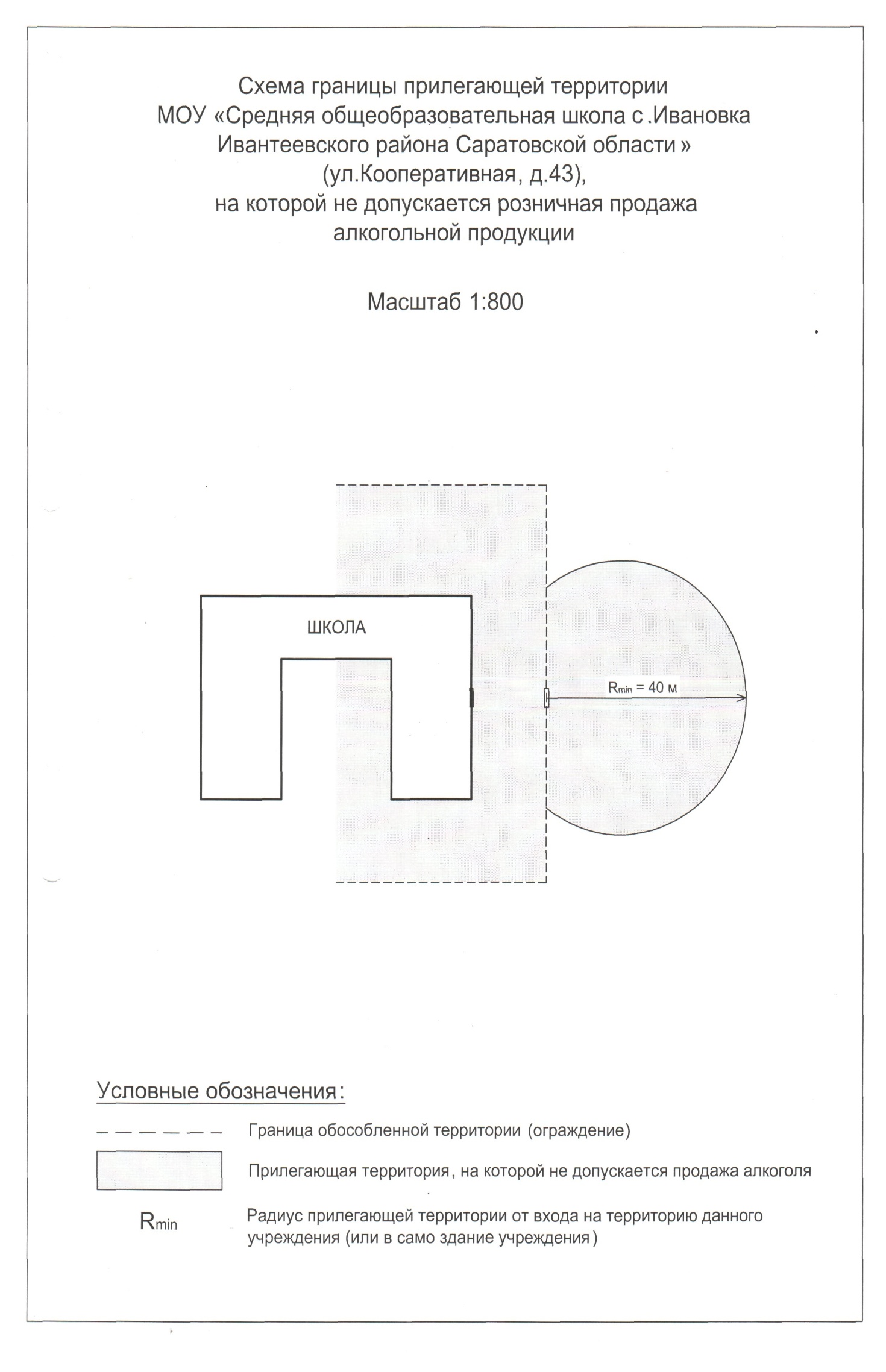 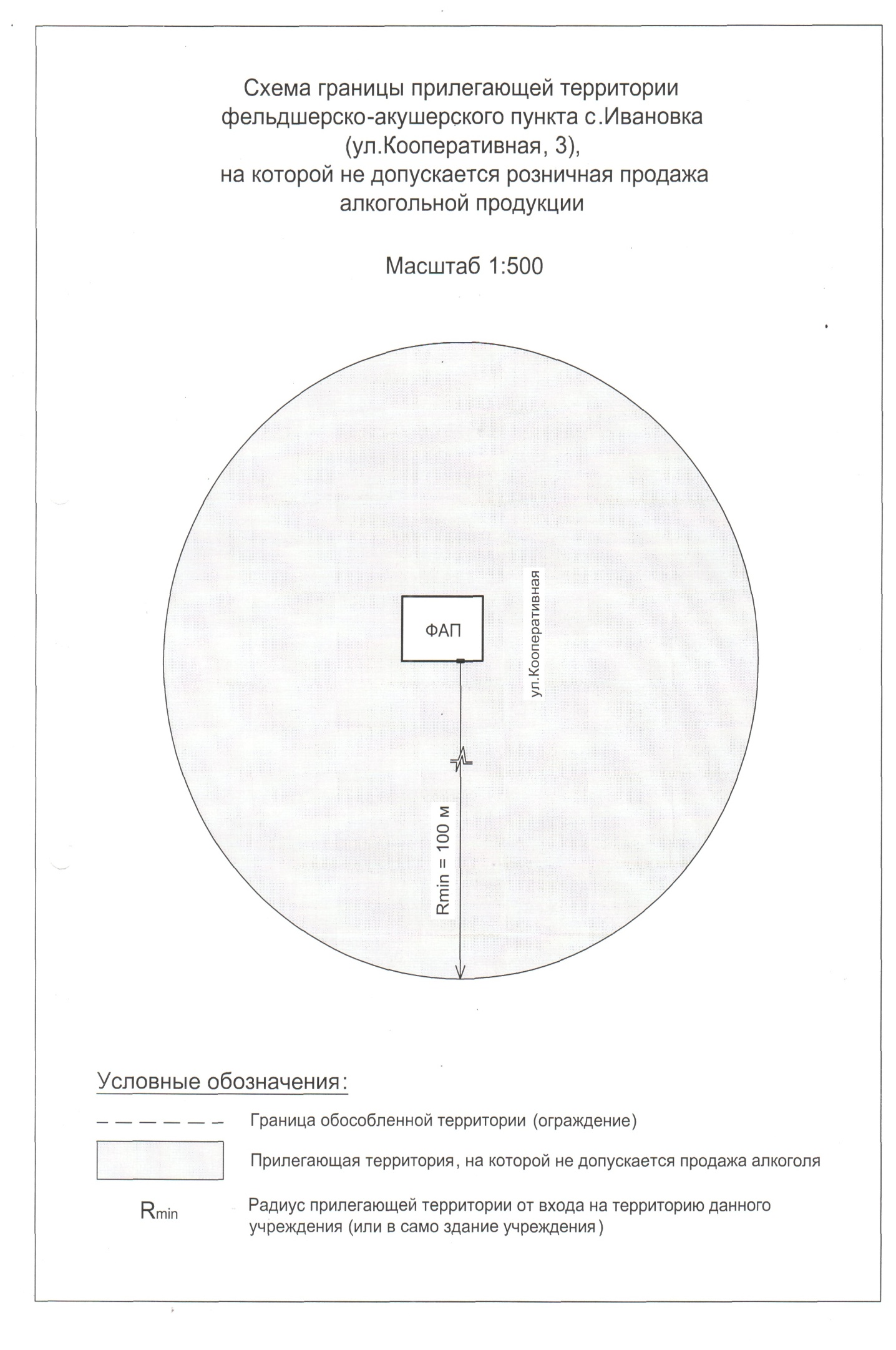 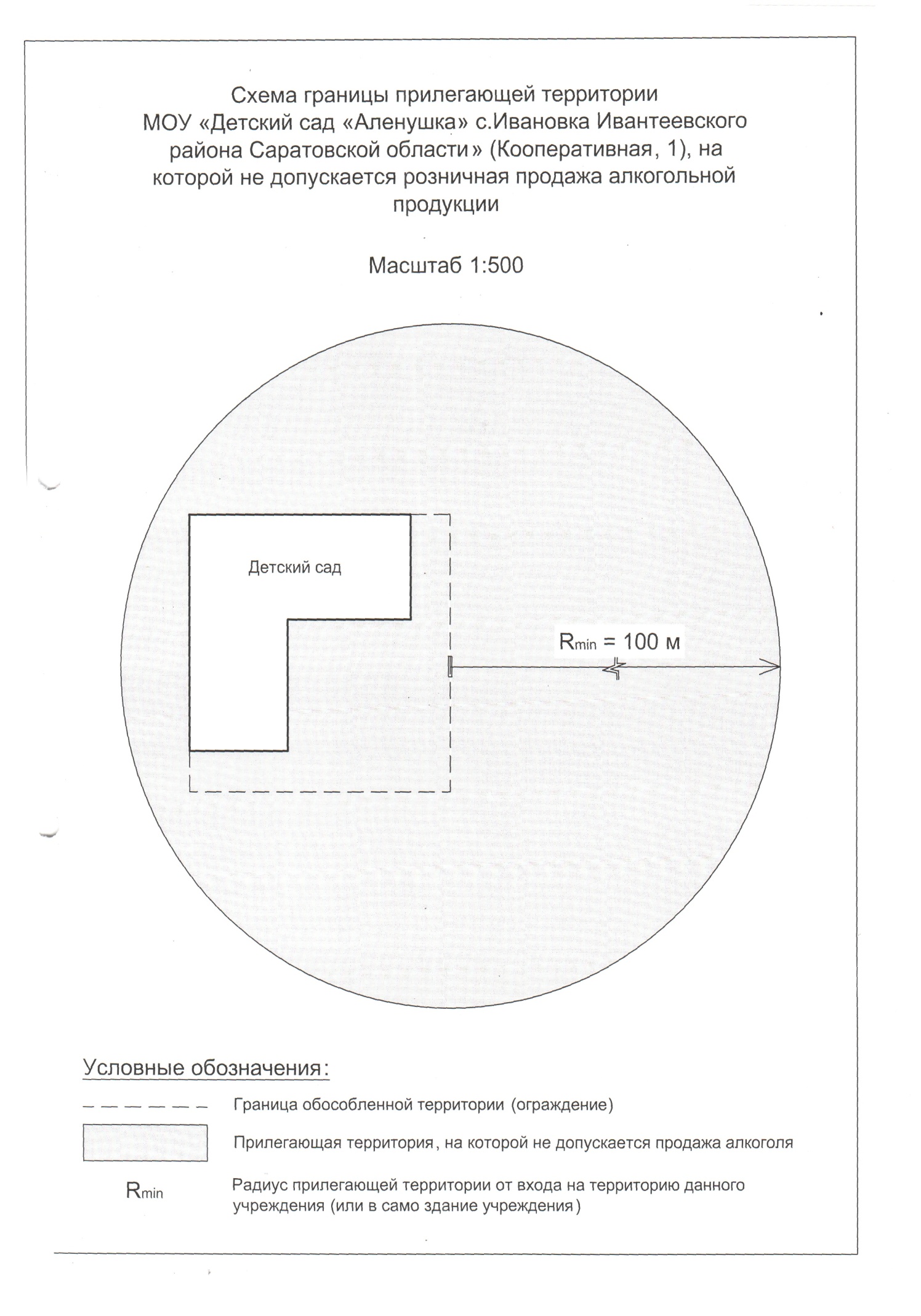 № п/пНаименование  организации (объекта)Адрес  место  нахождения1.Фельдшерско-акушерский пунктС.Ивановка ул.Кооперативная, 32.Средняя общеобразовательная школаС.Ивановка ул.Кооперативная, 433.Детский сад «Аленушка»С.Ивановка ул.Кооперативная, 1